TEHNISKĀ SPECIFIKĀCIJA Nr. TS 1613.008 v1Montāžas rullis viena pārklāta vada izvilkšanai, montāžai, montējams uz balsta āķaAttēlam ir informatīvs raksturs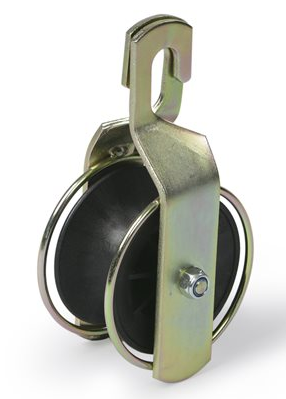 Nr.AprakstsMinimālā tehniskā prasībaPiedāvātās preces konkrētais tehniskais aprakstsAvotsPiezīmesVispārīgā informācijaRažotājs (preces ražotāja nosaukums un preces ražotājvalsts)Norādīt informāciju1613.008 Montāžas rullis viena pārklāta vada izvilkšanai, montāžai, montējams uz balsta āķa Tipa apzīmējums Preces marķēšanai pielietotais EAN kods, ja precei tāds ir piešķirtsNorādīt vērtībuNorādīt vai, izmantojot EAN kodu, ražotājs piedāvā iespēju saņemt digitālu tehnisko informāciju par preci (tips, ražotājs, tehniskie parametri, lietošanas instrukcija u.c.)Norādīt informācijuParauga piegāde laiks tehniskajai izvērtēšanai (pēc pieprasījuma), darba dienasNorādīt vērtību StandartiAtbilstība rūpnīcas kvalitātes un vadības standartam ISO 9001AtbilstDokumentācijaLietošanas instrukcijas  pie piegādesLV vai ENPielikumā, kā atsevišķs fails iesniegts preces attēls, kurš atbilst sekojošām prasībām: ".jpg" vai “.jpeg” formātāizšķiršanas spēja ne mazāka par 2Mpixir iespēja redzēt  visu preci un izlasīt visus uzrakstus, marķējumus uz tāattēls nav papildināts ar reklāmuAtbilstVides nosacījumiMinimāla darba temperatūra≤ -20°CMaksimāla darba temperatūra≥ +30°CTehniskā informācijaStiprināms uz balsta kāšaAtbilstKonstrukcijaRuļļa ārējais diametrs110÷120 mmRuļļa gropes platums50÷55 mmRuļļa stiprinājums uz ass aprīkots ar iebūvētiem slēgtiem gultņiemAtbilstRullis izgatavots no paaugstinātas izturības materiāla, kurš nebojā vada izolācijuAtbilstRāmis izgatavots no cinkota tērauda.AtbilstSvars≤ 2 kg